ИНФОРМАЦИЯ ПО ОБУЧЕНИЮработе по формированию обоснований прогнозов поступлений доходов в федеральный бюджет и консолидированные бюджеты субъектов Российской Федерации на 2016 год и на плановый период 2017 и 2018 годов3-5 августа 2015 годаг. Москва, ул. Лестева, д. 18, этаж 6, Учебный класс «Сорбонна»Информация для участников обученияДля обучения работе по формированию обоснований прогнозов поступлений доходов в государственной интегрированной информационной системе управления общественными финансами «Электронный бюджет» (далее – Информационная система) приглашаются представители главных администраторов доходов бюджетов бюджетной системы Российской Федерации (далее - главные администраторы доходов), ответственные за формирование прогнозов поступлений доходов в федеральный бюджет и консолидированные бюджеты субъектов Российской Федерации на 2016 год и на плановый период 2017 и 2018 годов, а также оценки поступления доходов в 2015 году.Количество участников от ГАДБ – до 3 представителей.Обучение будет проводиться в соответствии с Графиком обучения с 3 по 5 августа 2015 года по адресу г. Москва, ул. Лестева, д. 18, этаж 6, Учебный класс «Сорбонна».При себе необходимо иметь документ, удостоверяющий личность.Участников обучения просим заполнить прилагаемую форму заявки на обучение и направить ее на адрес электронной почты Aleksandr.Solomatin@minfin.ru в срок до 18.00 29 июля 2015 года.При возникновении вопросов, связанных с организацией обучения работе с Модулем, необходимо обращаться к сотрудникам Министерства финансов Российской Федерации: Соломатин Александр Вячеславович, тел (495) 983-38-88 доб.2184;Загайнова Надежда Васильевна, тел (495) 983-38-88 доб.2163.Справочно как пройти:  м. «Шаболовская» из стеклянных дверей налево, далее прямо до пешеходного перехода/светофора, переходим дорогу и поворачиваем направо, идем вдоль трамвайных путей до первого перекрестка. На перекрестке перейдите на другую сторону и продолжайте путь по ул. Шухова до ориентиров Шуховская башня — по левую руку, международный банк по правую руку. За Банком поворачиваем направо в узкий проход, который приведет к металлическим решетчатым воротам и 6-этажному офисному зданию.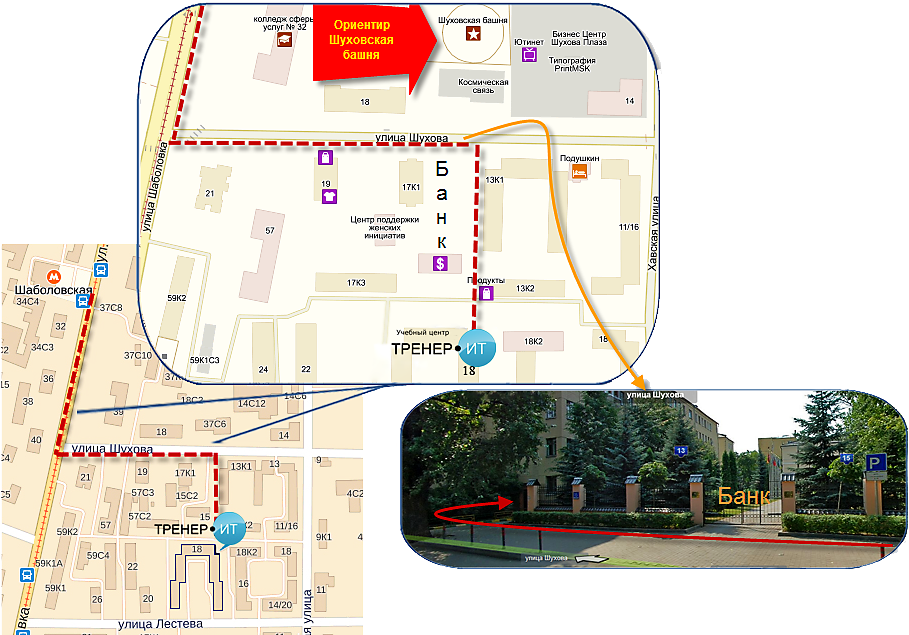 